Staffing Requisition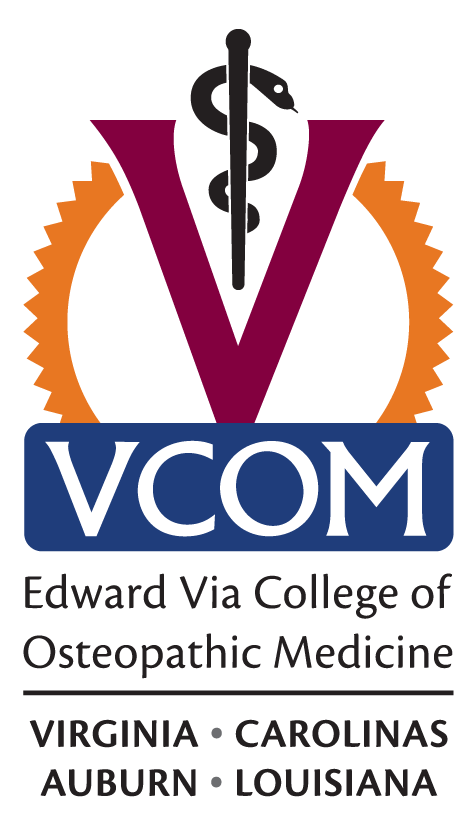 Directions: Complete all fields.  If needed, please contact Human Resources for assistance.  Obtain required signatures of approval.  Submit completed form with approvals to Human Resources for staffing needs. For Human Resources Department Only:FLSA:   Exempt (Paid on a salary basis at not less than $684 per week: Executive, Administrative, Professional, Employees in Computer-Related Occupations, Outside Sales Employees, Highly-Compensated Workers)  Non-exempt  Job Title:Job Title:Requisition submitted by:    Date: Division officer approval (signature):  Date:Dean approval (signature):	Date:President approval (signature): Date:Select one:      New Position       Re-hire      Promotion     Transfer     Other Budgeted department and fund # (or fund description):  Recruitment plan:   Date position needed/requested hire date:  Reports to (title of supervisor):  Direct reports (if applicable):  Employee category and compensation:  Select one:     Classified Staff                                      Teaching/Research Faculty                       Administrative Staff                             Administrative FacultyCompensation:  If other than “compensatory with skill and experience”, please indicate range/comments: Percent employment (select one):    Full-time (32+ hrs/week)      Part-time (<32hrs/week)Comments:  Typical work schedule (e.g. Monday-Friday, 8:00am – 5:00pm):  Work location:        Virginia          Carolinas          Auburn         Monroe    Comments/other:  Position summary (if job description is available, please attach a copy):Justification for position: